PENGARUH PENGAWASAN ORANG TUA TERHADAP PRESTASI BELAJAR PENDIDIKAN AGAMA ISLAM SISWA DI SMPN 10 KENDARI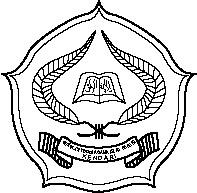 Skripsi Diajukan untuk memenuhi Syarat-Syarat Mencapai Gelar Sarjana Pendidikan Islam Pada Program Studi Pendidikan Agama IslamOleh LA ODE ABDUL KADIRNim. 08 010101 076SEKOLAH TINGGI AGAMA ISLAM NEGERISULTAN QAIMUDDIN KENDARI2012PERNYATAAN KEASLIAN SKRIPSIDengan penuh kesadaran, penulis yang bertanda tangan di bawah ini, menyatakan bahwa skripsi ini benar-benar adalah hasil karya penulis sendiri, dan jika di kemudian hari terbukti bahwa ia merupakan duplikat, tiruan, plagiat, dibuatkan atau dibantu oleh orang lain secara keseluruhan atau sebagian, maka skripsi dan gelar yang diperoleh karenanya, batal demi hukum.							Kendari, 02 Oktober 2012PenulisLA ODE ABDUL KADIRNIM. 08 010101 076KEMENTERIAN AGAMA SEKOLAH TINGGI AGAMA ISLAM NEGERI (STAIN)JURUSAN TARBIYAH Jl. Sultar Qaimuddin No. 17 Kendari Telp. (0401) 393710 - 393711PERSETUJUAN PEMBIMBINGPembimbing penulisan skripsi saudara La Ode Abdul Kadir Nim. 08 010101 076, mahasiswa Program Studi Pendidikan Agama Islam Jurusan Tarbiyah Sekolah Tinggi Agama Islam Negeri (STAIN) Sultan Qaimuddin Kendari, setelah dengan seksama meneliti dan mengoreksi skripsi yang bersangkutan dengan judul “Pengaruh Pengawasan Orang Tua Terhadap Prestasi Belajar Pendidikan Agama Islam Siswa Di SMPN 10 Kendari” memandang bahwa skripsi tersebut telah memenuhi syarat-syarat ilmiah dan dapat disetujui untuk diajukan ke sidang munaqasyah.							Kendari, 02 Oktober 2012Disetujui Oleh : Pembimbing I 					Pembimbing IIDrs. Pairin, MA				Jumardin La Fua, S.Si, M.SiNIP.19630705 19930310091			Nip. 197012312006041112KATA PENGANTAR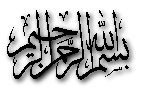 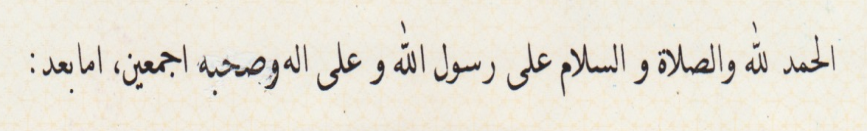 Puji syukur kehadirat Allah SWT  atas segala rahmat dan inayah-Nya yang  telah dicurahkan, sehingga penulisan skripsi ini  dapat selesai tanpa mengalami banyak hambatan. Selanjutnya, shalawat dan salam penulis sampaikan kepada Rasulullah SAW,  keluarga dan para sahabatnya hingga akhir zaman.Selama penulis mengikuti pendidikan di perguruan tinggi banyak pihak yang telah berjasa dan berkontribusi dalam bentuk bantuan moril maupun materil. Karenanya penulis menyampaikan terima kasih dan penghargaan yang tinggi ditujukan kepada:Kedua orang tuaku tercinta, yang telah membesarkan, membimbing dan tak pernah berhenti dalam memberikan dukungan moril maupun materil dalam penyelesaian studi penulis di perguruan tinggiBapak Dr. Nur Alim, M.Pd. selaku Ketua STAIN Kendari, yang telah memberikan arahan dan pembinaan guna keberhasilan studi penulis.Ibu Dra. Hj. St. Kuraedah, M.Ag. selaku Ketua Jurusan Tarbiyah,  yang telah membina, mengarahkan semua proses pendidikan penulis di STAIN Kendari.Bapak Aliwar S.Ag., M. Pd.  selaku Ketua Prodi PAI yang telah membantu mengarahkan dalam perumusan judul penelitian ini.Kepada Kedua Pembimbing saya yang telah membantu mengarahkan dan membimbing saya dalam penulisan skripsi ini, dalam hal ini Bapak Drs. Pairin, MA dan Bapak Jumardin La Fua, S.Si, M.SiBapak-bapak dan Ibu-ibu Dosen yang telah mencurahkan perhatian, pengetahuan dan ilmu kepada penulis selama melakukan studiIbu Raehang, S.Ag., M.Pd.I selaku Kepala Perpustakaan STAIN Kendari yang telah  menyediakan fasilitas untuk studi kepustakaan bagi mahasiswa.Kepada pihak sekolah (kepala sekolah, para guru, dan staf administrasi) yang telah bekerja sama dalam membantu peneliti selama proses pengambilan data di sekolahSeluruh  rekan-rekan dan keluarga tercinta yang telah memberikan  motivasi sehingga penulis dapat menyelesaikan penulisan skipsi ini.Hanya dengan doa semoga mereka yang disebut di atas mendapat pahala dan keselamatan dari Allah SWT. Mudah-mudahan skripsi ini bermanfaat bagi semua pihak dalam menambah ilmu pengetahuan di bidang kependidikan.Wassalam,Kendari, 02 Oktober 2012Penulis, LA ODE ABDUL KADIRNIM. 08 010101 076ABSTRAKLA ODE ABDUL KADIR, NIM. 08 010101 076. “Pengaruh Pengawasan Orang Tua Terhadap Prestasi Belajar Pendidikan Agama Islam Siswa Di SMPN 10 Kendari”, melalui bimbingan Drs. Pairin, MA dan Jumardin La Fua, S.Si, M.SiPrestasi belajar merupakan indikator keberhasilan siswa dalam belajar di sekolah. Prestasi belajar yang tinggi menunjukkan tingkat keberhasilan belajar yang tinggi, demikian pula sebaliknya. Prestasi belajar dipengaruhi oleh beberapa faktor, baik internal maupun faktor eksternal. Diantara faktor penting yang dapat mempengaruhi prestasi belajar adalah faktor keluarga dalam hal ini orang tua. Pengawasan orang tua terhadap aktifitas belajar anak diduga dapat mempengaruhi pencapaian prestasi belajar anak. Untuk menguji kebenaran asumsi tersebut, penulis tertarik untuk melakukan penelitian dengan topik “Pengaruh Pengawasan Orang Tua Terhadap Prestasi Belajar Pendidikan Agama Islam Siswa di SMPN 10 Kendari”.Masalah yang dikemukakan dalam penelitian ini adalah bagaimana kondisi objektif pengawasan orang tua siswa di SMP Negeri 10 Kendari, bagaimana kondisi objektif prestasi belajar pendidikan agama Islam di SMP Negeri 10 Kendari, apakah terdapat pengaruh pengawasan orang tua terhadap prestasi belajar pendidikan agama Islam siswa di SMPN 10 Kendari.Jenis penelitian ini adalah penelitian kuantitatif yaitu penelitian yang menggunakan analisis statistik. Tekhnik pengumpulan data menggunakan angket dan dokumentasi. Analisis data dilakukan melalui uji regresi linear sederhana dan uji korelasi product moment dengan menggunakan sistem komputerisasi dengan memanfaatkan aplikasi SPSS 16.Pengawasan orang tua siswa SMPN 10 Kendari berada pada kategori baik. Berdasarkan nilai mean = 62.311, median= 61, dan mode = 73 yang berada pada kategori baik. Prestasi belajar siswa SMPN 10 Kendari berada pada kategori baik. Berdasarkan nilai mean = 78.422, median= 78, dan mode = 75 yang berada pada kategori baik. Terdapat pengaruh pengawasan orang tua terhadap prestasi belajar siswa di SMPN 10 Kendari. Hasil uji korelasi product moment menunjukkan nilai koefisien korelasi (r-hitung)  0.404 > r-tabel 0.304, sehingga Ho ditolak dan H1 diterima. Bentuk hubungan kedua variabel bersifat linear yang dapat digambarkan dalam model persamaan regresi Y = 62.229 + 0.260 X. Kontribusi variabel pengawasan orang tua terhadap prestasi belajar sebesar 16.30%, sedangkan sisanya sebesar 83.70% dipengaruhi oleh variabel lain yang tidak diamati.DAFTAR ISIHALAMAN JUDUL 		iPERNYATAAN KEASLIAN SKRIPSI		iiPERSETUJUAN PEMBIMBING 		iiiKATA PENGANTAR 		ivABSTRAK 		viDAFTAR ISI 		viiBAB I PENDAHULUANLatar Belakang 		1Rumusan Masalah 		4Hipotesis 		5Tujuan penelitian 		5Manfaat penelitian 		5Definisi operasional 		6BAB II KAJIAN PUSTAKAHakikat Pengawasan Orang Tua 		8Pengertian Pengawasan Orang Tua 		8Bentuk-Bentuk Pengawasan Orang Tua 		15Deskripsi Prestasi Belajar Pendidikan Agama Islam 		17Pengertian Prestasi Belajar 		17Faktor-Faktor yang mempengaruhi Prestasi Belajar 		20Deskripsi Pendidikan Agama Islam 		24Tujuan Pendidikan Agama Islam di Sekolah 		27Hasil Penelitian yang Relevan 		29Kerangka Berpikir 		31BAB III METODE PENELITIANJenis Penelitian 		33Lokasi dan Waktu Penelitian 		33Populasi dan Sampel 		34Tekhnik Pengumpulan Data 		36Instrumen Penelitian dan Hasil Uji Coba 		37Tekhnik Analisis Data 		39BAB IV HASIL PENELITIAN DAN PEMBAHASANProfil SMPN 10 Kendari 		44Deskripsi Data Penelitian 		49Deskripsi Data Pengawasan Orang Tua 		49Deskripsi Data Prestasi Belajar Siswa 		71Pengaruh Pengawasan Orang Tua Terhadap Prestasi Belajar Siswa SMPN 10 Kendari 		75Uji Persyaratan Analisis 		75Uji Hipotesis 		78Pembahasan 		82BAB V PENUTUP Kesimpulan 		86Saran 		87DAFTAR  PUSTAKALAMPIRAN-LAMPIRANDAFTAR TABEL Tabel 3.1  	Data Siswa SMPN 10 Kendari 	 	34Tabel 3.2 	Tekhnik Penarikan Sampel Berdasarkan Kelas  		36Tabel 3.3 	Kisi-Kisi Instrumen  Angket 		37Tabel 3.4 	Kategorisasi Skor Angket 		41Tabel 4.1 	Data Sarana dan Prasarana Pendidikan di SMPN 10 Kendari 		45Tabel 4.2 	Data Guru dan Tata Usaha SMPN 10 Kendari		46Tabel 4.3 	Jumlah Siswa SMPN 10 Kendari 		48Tabel 4.4  	Pengawasan orang tua terhadap kegiatan belajar pada jam belajar 	50Tabel 4.5 	Orang tua membantu mengatasi kesulitan belajar Anak 		51Table 4.6 	Orang tua menyediakan kebutuhan belajar anak 		52Table 4.7 	Orang tua mengingatkan anak agar tidak bolos di sekolah 		53Table 4.8 	Orang tua menegur apabila anak melanggar aturan di sekolah		54Tabel 4.9 	Orang tua mengontrol kemajuan belajar anak		55Table 4.10 	Orang tua mengecek nilai rapor anak 		56Table 4.11 	Orang tua mengawasi anak dalam memilih tontonan dan 	hiburan di rumah 		57Table 4.12 	Orang tua mengawasi aktivitas anak di luar rumah 		58Tabel 4.13 	Orang tua mengingatkan agar berperilaku sopan terhadap 	guru dan orang tua		59Table 4.14 	Orang tua menasehati anak ketika melakukan kesalahan		60Table 4.15 	Orang tua mengarahkan anak agar memilih teman yang 	berperibadian baik 		61Table 4.16 	Orang tua mengingatkan anak agar menghargai orang lain 	dalam kehidupan sehari-hari 		62Table 4.17 	Orang tua mengajak anak shalat berjamaah 		63Table 4.18 	Orang tua mengawasi anak agar melaksanakan ibadah puasa 	pada bulan ramadhan 		64Tabel 4.19 	Orang tua menegur anak jika tidak melaksanakan shalat fardhu		65Table 4.20 	Orang tua mendorong anak belajar mengaji dan mengikuti 	pengajian Al-Qur’an 		66Table 4.21 	Dukungan orang tua terhadap keterlibatan anak dalam kegiatan-	kegiatan keagamaan di masyarakat 		67Table 4.22 	Distribusi Frekuensi Data Variabel Pengawasan Orang Tua 		68Table 4.23 	Hasil Analisis Deskriptif  Pengawasan Orang Tua		69Table 4.24 	Kategorisasi Perolehan Angket 	 	70Table 4.25 	Distribusi Frekuensi Data Prestasi Belajar Siswa 		71Tabel 4.26 	Hasil Analisis Deskriptif Variabel Prestasi Belajar Siswa 		72